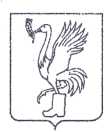 СОВЕТ ДЕПУТАТОВТАЛДОМСКОГО ГОРОДСКОГО ОКРУГА МОСКОВСКОЙ ОБЛАСТИ141900, г. Талдом, пл. К. Маркса, 12                                                          тел. 8-(49620)-6-35-61; т/ф 8-(49620)-3-33-29 Р Е Ш Е Н И Еот __28 ноября ____2019 г.                                                                      №  97┌                                                      ┐ Об освобождении от арендной платы некоммерческой организации благотворительный фонда «Гарант-Талдом» В соответствии с Федеральным законом от 06.10.2003 года № 131-ФЗ «Об общих принципах организации местного самоуправления в Российской Федерации», руководствуясь Уставом Талдомского городского округа, зарегистрированным в Управлении Министерства юстиции Российской Федерации по Московской области № RU 503650002018001 от 24.12.2018 года, рассмотрев обращение главы Талдомского городского округа Московской области В.Ю. Юдина № 2416 от  26.11.2019 года, Совет депутатов Талдомского городского округа Московской областиРЕШИЛ:1. Освободить от арендной платы на 2020 год некоммерческую организацию Благотворительный фонд «Гарант - Талдом» за арендуемое помещение общей площадью 19,8 кв. м., расположенное по адресу: Московская область, г. Талдом, ул. Собцова, д. 9, на  99%.3. Настоящее решение вступает в законную силу с даты его подписания.4. Контроль над исполнением настоящего решения возложить на председателя Совета депутатов Талдомского городского округа Московской области Аникеев М.И.Председатель Совета депутатовТалдомского городского округа                                                                          М.И. АникеевГлава Талдомского городского округа                                                                                                    В.Ю. Юдин